BAUstein 5 «wirbellose tiere kennenlernen»Flexible Vorlagen für ein ForscherheftAuf den nächsten Seiten finden Sie mögliche Vorlagen für ein Forscherheft der Schülerinnen und Schüler. Die Seiten können vorstrukturiert sein (siehe Vorlage) oder auch leer gleassen werden. Das Forscherheft soll die Kinder darin unterstützen, ihre Beobachtunen festzuhalten, Skizzen von Kleintieren zu erstellen und sie allenfalls mit Notizen zu ergänzen.mein forscherheft:insekten, spinnen, tausendfüsslerMeine gefundenen Tiere: 	Das habe ich herausgefunden:mein forscherheft:insekten, spinnen, tausendfüssler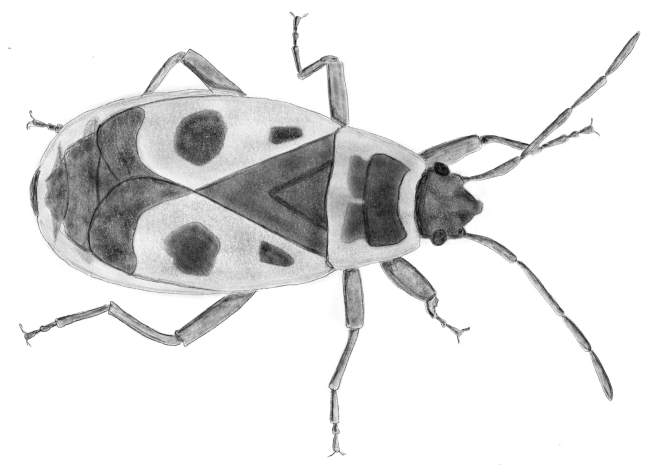 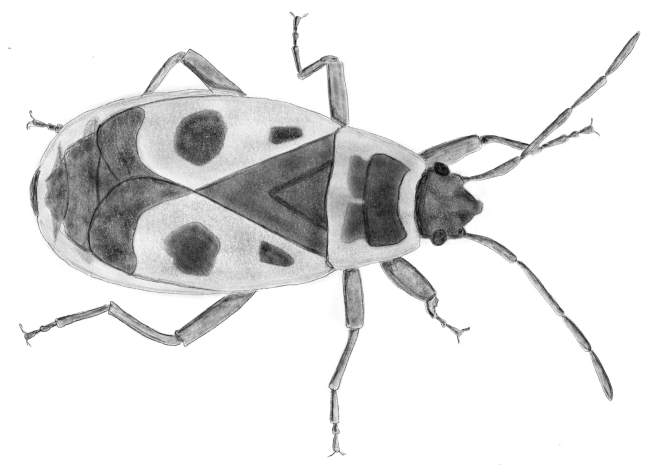 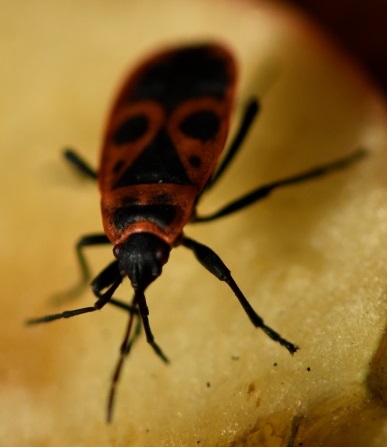 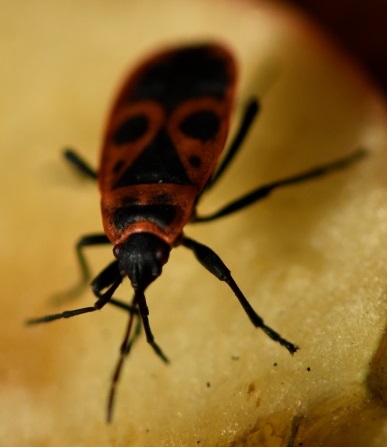 Mein gefundenes Tier 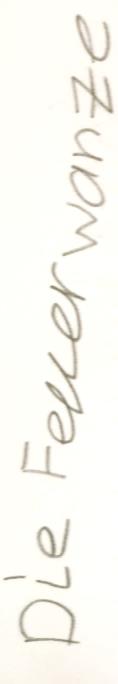 Das habe ich herausgefunden: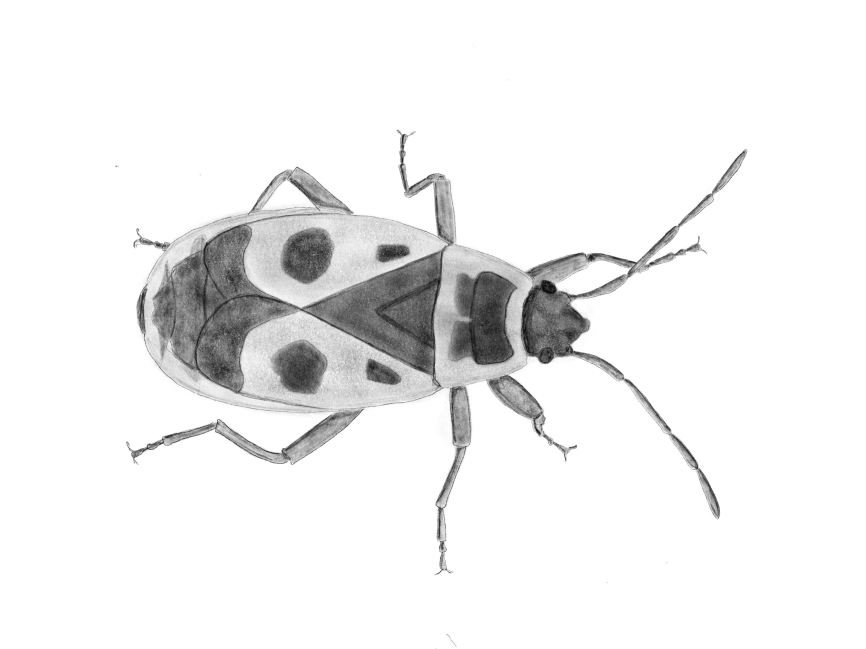 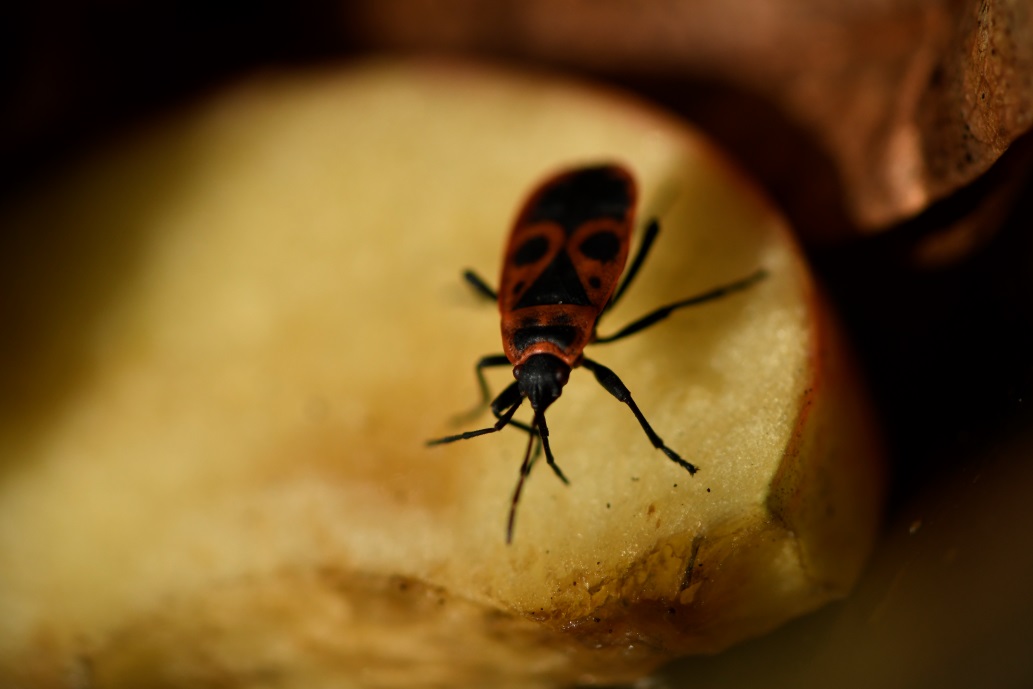 